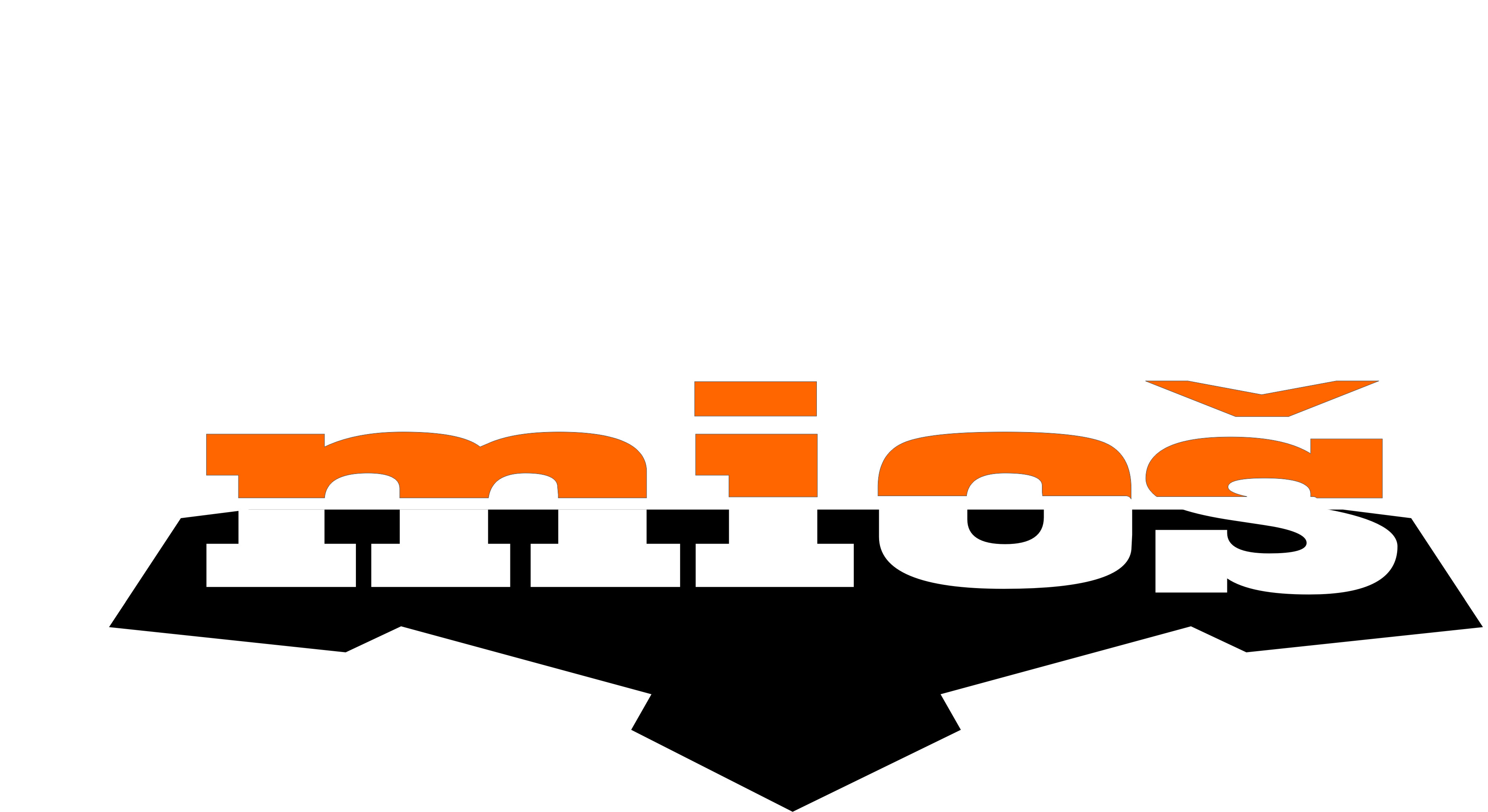     Mješovita  industrijsko-obrtnička  škola                              47000 Karlovac, Domobranska 2Tel: 047 615578Fax: 047 600853Ravnatelj: 0917601082e-mail: ured@ss-mios-ka.skole.hrKLASA: 406-03/19-01/18URBROJ:2133-48-01-19-01Karlovac, 29. svibnja 2019.Predmet: Poziv za dostavu ponude – Nabava   računala i računalne  opreme Naručitelj Mješovita industrijsko-obrtnička škola, Karlovac, pokrenuo je postupak nabave za Nabavu  računala i računalne opreme, a za istu, sukladno Zakonu o javnoj nabavi, Naručitelj nije obvezan provoditi postupke javne nabave propisane Zakonom o javnoj nabavi, s obzirom na to da je procijenjena vrijednost nabave manja od 200.000,00 kuna bez PDV-a.Ovim putem Vas pozivamo za dostavu ponude prema slijedećim uvjetima i zahtjevima iz ovog Poziva. Informacije vezano za predmetnu nabavu Ponuditelji mogu dobiti na adresi Naručitelja: Domobranska 2, 47000 Karlovac.Broj telefona: 047600854, 047615578Broj telefaksa: 047600853E-mail: ured@ss-mios-ka.skole.hrIme i prezime: Snježana Erdeljac, ravnateljicaZa dodatna pojašnjenja obratite nam se pisanim putem na e-mail: snjezana.erdeljac@skole.hr1. OPIS PREDMETA NABAVEPredmet nabave je  nabava računala i računalne opreme sukladno Troškovniku i tehničkim specifikacijama koji su sastavni dio ovog Poziva.Procijenjena vrijednost nabave : 135.000,00 kn (bez PDV-a).2. KOLIČINA PREDMETA NABAVEKoličina predmeta nabave definirana je Troškovnikom i Tehničkim specifikacijama koji je sastavni dio ove dokumentacije o nabavi. Ponude samo za dio tražene količine iz troškovnika neće se razmatrati.Ponuditelj mora ponuditi cjelokupnu količinu iz troškovnika koja se traži u nadmetanju.Ponuditelj je dužan ponuditi i isporučiti robu na način da ista odgovara svih tehničkim uvjetima koji su navedeni u dokumentaciji o nabavi. 3. TEHNIČKA SPECIFIKACIJATehnička specifikacija predmeta nabave određena je Troškovnikom.U tehničkoj specifikaciji je specificirana vrsta, kvaliteta predmeta nabave te ukupnost tehničkih uvjeta i tehnički zahtjevi u svezi s predmetom nabave.4. TROŠKOVNIKPonudbeni troškovnik koji se nalazi u prilogu ove dokumentacije njezin je sastavni dio, gdje je detaljno specificirana vrsta, količina i kvaliteta predmeta nabave te ukupnost tehničkih uvjeta i tehnički zahtjevi u svezi s predmetom nabave.Prilikom ispunjavanja troškovnika gospodarski subjekti ukupnu cijenu stavke izračunavaju kao umnožak količine stavke i cijene stavke.Troškovnik je u nestandardiziranom obliku.Ako ponuditelj ne ispuni troškovnik u skladu sa zahtjevima iz ove dokumentacije ili promijeni tekst ili količine navedene u Troškovniku, smatrat će se da je takav troškovnik nepotpun i nevažeći te će ponuda biti odbijena.	5. MJESTO  I ROK ISPORUKE ROBEMjesto isporuke robe je Mješovita industrijsko-obrtnička škola, Domobranska 2, 47000 Karlovac.Rok isporuke robe je do 30. lipnja 2019. godine.6. DOKAZI SPOSOBNOSTINaručitelj će isključiti ponude ponuditelja ukoliko postoje sljedeći razlozi za isključenje ponuda:6.1. ako je gospodarski subjekt ili osoba ovlaštena po zakonu za zastupanje gospodarskog subjekta pravomoćno osuđena za bilo koje od sljedećih kaznenih djela odnosno za odgovarajuća kaznena djela prema propisima države sjedišta gospodarskog subjekta ili države čiji je državljanin osoba ovlaštena po zakonu za zastupanje gospodarskog subjekta:a) sudjelovanje u zločinačkoj organizaciji, na temelju– članka 328. (zločinačko udruženje) i članka 329. (počinjenje kaznenog djela u sastavu zločinačkog udruženja) Kaznenog zakona– članka 333. (udruživanje za počinjenje kaznenih djela), iz Kaznenog zakona (»Narodne novine«, br. 110/97., 27/98., 50/00., 129/00., 51/01., 111/03., 190/03., 105/04., 84/05., 71/06., 110/07., 152/08., 57/11., 77/11. i 143/12.)b) korupciju, na temelju– članka 252. (primanje mita u gospodarskom poslovanju), članka 253. (davanje mita u gospodarskom poslovanju), članka 254. (zlouporaba u postupku javne nabave), članka 291. (zlouporaba položaja i ovlasti), članka 292. (nezakonito pogodovanje), članka 293. (primanje mita), članka 294. (davanje mita), članka 295. (trgovanje utjecajem) i članka 296. (davanje mita za trgovanje utjecajem) Kaznenog zakona– članka 294.a (primanje mita u gospodarskom poslovanju), članka 294.b (davanje mita u gospodarskom poslovanju), članka 337. (zlouporaba položaja i ovlasti), članka 338. (zlouporaba obavljanja dužnosti državne vlasti), članka 343. (protuzakonito posredovanje), članka 347. (primanje mita) i članka 348. (davanje mita) iz Kaznenog zakona (»Narodne novine«, br. 110/97., 27/98., 50/00., 129/00., 51/01., 111/03., 190/03., 105/04., 84/05., 71/06., 110/07., 152/08., 57/11., 77/11. i 143/12.)c) prijevaru, na temelju– članka 236. (prijevara), članka 247. (prijevara u gospodarskom poslovanju), članka 256. (utaja poreza ili carine) i članka 258. (subvencijska prijevara) Kaznenog zakona– članka 224. (prijevara), članka 293. (prijevara u gospodarskom poslovanju) i članka 286. (utaja poreza i drugih davanja) iz Kaznenog zakona (»Narodne novine«, br. 110/97., 27/98., 50/00., 129/00., 51/01., 111/03., 190/03., 105/04., 84/05., 71/06., 110/07., 152/08., 57/11., 77/11. i 143/12.)d) terorizam ili kaznena djela povezana s terorističkim aktivnostima, na temelju– članka 97. (terorizam), članka 99. (javno poticanje na terorizam), članka 100. (novačenje za terorizam), članka 101. (obuka za terorizam) i članka 102. (terorističko udruženje) Kaznenog zakona– članka 169. (terorizam), članka 169.a (javno poticanje na terorizam) i članka 169.b (novačenje i obuka za terorizam) iz Kaznenog zakona (»Narodne novine«, br. 110/97., 27/98., 50/00., 129/00., 51/01., 111/03., 190/03., 105/04., 84/05., 71/06., 110/07., 152/08., 57/11., 77/11. i 143/12.)e) pranje novca ili financiranje terorizma, na temelju– članka 98. (financiranje terorizma) i članka 265. (pranje novca) Kaznenog zakona– članka 279. (pranje novca) iz Kaznenog zakona (»Narodne novine«, br. 110/97., 27/98., 50/00., 129/00., 51/01., 111/03., 190/03., 105/04., 84/05., 71/06., 110/07., 152/08., 57/11., 77/11. i 143/12.)f) dječji rad ili druge oblike trgovanja ljudima, na temelju– članka 106. (trgovanje ljudima) Kaznenog zakona– članka 175. (trgovanje ljudima i ropstvo) iz Kaznenog zakona (»Narodne novine«, br. 110/97., 27/98., 50/00., 129/00., 51/01., 111/03., 190/03., 105/04., 84/05., 71/06., 110/07., 152/08., 57/11., 77/11. i 143/12.).Ponuditelji dostavljaju ovaj dokaz u formi izjave prema predlošku koji čini sastavni dio Poziva za dostavu ponude (Prilog II). Naručitelj ističe da je predložak izjave samo predložak, a ponuditelji mogu dostaviti izjavu i u drugom obliku. Bitno je da sadržaj odgovara predlošku.Naručitelj može tijekom postupka nabave radi provjere okolnosti iz ove točke od tijela nadležnog za vođenje kaznene evidencije i razmjenu tih podataka s drugim državama za bilo kojeg ponuditelja ili osobu po zakonu ovlaštenu za zastupanje gospodarskog subjekta zatražiti izdavanje potvrde o činjenicama o kojima to tijelo vodi službenu evidenciju.Ako nije u mogućnosti pribaviti gore navedenu potvrdu, radi provjere okolnosti iz ove točke, Naručitelj može od ponuditelja zatražiti da u primjerenom roku dostavi važeći:dokument tijela nadležnog za vođenje kaznene evidencije države sjedišta gospodarskog subjekta, odnosno države čiji je državljanin osoba ovlaštena po zakonu za zastupanje gospodarskog subjekta, ilijednakovrijedni dokument koji izdaje nadležno sudsko ili upravno tijelo u državi sjedišta gospodarskog subjekta, odnosno u državi čiji je državljanin osoba ovlaštena po zakonu za zastupanje gospodarskog subjekta, ako se ne izdaje dokument iz kaznene evidencije pod a), iliizjavu pod prisegom ili odgovarajuću izjavu osobe koja je po zakonu ovlaštena za zastupanje gospodarskog subjekta ispred nadležne sudske ili upravne vlasti ili bilježnika ili nadležnog strukovnog ili trgovinskog tijela u državi sjedišta gospodarskog subjekta, odnosno u državi čiji je ta osoba državljanin ili izjavu s ovjerenim potpisom kod bilježnika, ako se u državi sjedišta gospodarskog subjekta, odnosno u državi čiji je ta osoba državljanin ne izdaju dokumenti pod a) i b) ove točke ili ne obuhvaćaju sva kaznena dijela navedena u ovoj točki. 7. SASTAVNI DIJELOVI PONUDEPonuda mora sadržavati sljedeće dijelove:PONUDBENI LIST (PRILOG I) (ispunjen i potpisan od strane ponuditelja)TROŠKOVNIK – (PRILOG ) (ispunjen i potpisan od strane ponuditelja)DOKAZE (traženi dokumenti)8.  CIJENAPonuditelj dostavlja ponudu s cijenom u kunama. Cijena ponude piše se brojkama. Cijena ponude izražava se za cjelokupni predmet nabave i uključuje dostavu i montažu u prostoru škole.U cijenu ponude su uračunati svi troškovi i popusti, bez poreza na dodanu vrijednost, koji se iskazuje zasebno iza cijene ponude. Cijena je nepromjenjiva.Ukupnu cijenu ponude čini cijena ponude s porezom na dodanu vrijednost.Obaveza iskazivanja poreza na dodanu vrijednost ne odnosi se na inozemne ponuditelje, sukladno odredbama Zakona o porezu na dodanu vrijednost, odnosno oporezivanja dobara pri uvozu prema mjestu odredišta.Ako ponuditelj nije u sustavu poreza na dodanu vrijednost, na mjesto predviđeno za upis cijene ponude s porezom na dodanu vrijednost, upisuje se isti iznos kao što je upisan na mjestu predviđenom za upis cijene ponude bez poreza na dodanu vrijednost, a mjesto predviđeno za upis iznosa poreza na dodanu vrijednost ostavlja se prazno.9.  ROK, NAČIN I UVJETI PLAĆANJAPlaćanje se vrši u roku od 30 dana od dana zaprimanja računa za izvršenu uslugu, nakon uredno izvršene isporuke robe, doznakom na žiro-račun ponuditelja. Naručitelj će izvršiti plaćanje temeljem ispostavljenog računa.Predujam je isključen, kao i traženje sredstava osiguranja plaćanja.10.  ROK VALJANOSTI PONUDERok valjanosti ponude je najmanje 90 (devedeset) dana od dana otvaranja ponude.11.  KRITERIJ ZA ODABIR PONUDEKriterij na kojem Naručitelj temelji odabir ponude je najniža cijena. Najpovoljnija ponuda je prihvatljiva, prikladna, pravilna ponuda sposobnog ponuditelja s istom vrstom i kvalitetom tražene robe sukladno Pozivu za dostavu ponuda, a koja je određena prema najnižoj cijeni.12.  JEZIK PONUDEPonuda mora biti izrađena na hrvatskom jeziku. 13.  NAČIN IZRADE I DOSTAVE PONUDAPonuda se dostavlja Naručitelju u zatvorenoj omotnici s nazivom i adresom Naručitelja, nazivom i adresom ponuditelja, nazivom predmeta nabave, odnosno grupe nabave na koju se ponuda odnosi s naznakom "ne otvaraj". Omotnica se dostavlja : a) na adresu Domobranska 2, Karlovac	b) na omotnici ponude treba biti označeno;PONUDAza nabavu „Nabava računala  i računalne opreme “_________››NE OTVARAJ‹‹         - adresa i naziv ponuditelja –	 c) na omotnici izmjene i/ili dopune treba biti označeno;Izmjena i/ili dopuna ponude Za nabavu „Nabava računala i računalne  opreme “__________››NE OTVARAJ‹‹ - adresa i naziv ponuditeljaUkoliko omotnica nije zapečaćena i označena u skladu s ovom odrednicom, Naručitelj neće snositi odgovornost u slučaju da se ponuda i/ili izmjena/dopuna zagubi, krivo ili prerano otvori.Omotnice se moraju dostaviti u Mješovitu industrijsko-obrtničku školu, Domobranska 2, 47000 Karlovac, do 10. lipnja 2019. godine do 10,00 sati kada će ujedno biti i otvaranje ponuda. Otvaranje ponuda nije javno. Nakon proteka roka za dostavu ponuda, ponuda se ne smije mijenjati. Ponude koje pristignu nakon navedenog roka bit će isključene.Do isteka roka za dostavu ponude ponuditelj može dodatnom, pravovaljano potpisanom izjavom izmijeniti, nadopuniti ili povući svoju ponudu. Izmjena i/ili dopuna ponude dostavlja se na isti način kao i osnovna ponuda s obveznom naznakom da se radi o izmjeni i/ili dopuni ponude.Način izrade ponudePonuda se izrađuje na način da čini cjelinu. Pri izradi ponude, ponuditelj ne smije mijenjati i nadopunjavati tekst Poziva za dostavu ponuda.Ponuda se uvezuje na način da se onemogući naknadno vađenje ili umetanje listova ( npr. Uvezivanje u cjelinu s jamstvenikom poleđini)Ponuda se piše neizbrisivom tintom.Ispravci u ponudi moraju biti izrađeni na način da su vidljivi.14.  ROK  I MJESTO OTVARANJA PONUDARok za dostavu ponuda je 10. lipnja  2019. godine do 10.00 sati.Otvaranje ponuda održat će se 10. lipnja 2019. godine u 10.00 sati u prostorijama Mješovite industrijsko-obrtničke škole, Karlovac. Otvaranje ponuda nije javno.15. ODLUKA O ODABIRU / ILI PONIŠTENJU POSTUPKA NABAVENaručitelj će obavijest o odabiru najpovoljnije  ponude dostaviti svakom ponuditelju na dokaziv način. 16. PRILOZIPRILOG IPONUDBENI LIST Obavezno ispuniti sve stavkeuz ponudu dostavljamo popis svih sastavnih dijelova i priloga ponude (Sadržaj ponude) uvezanih slijedećim redoslijedom:  _____________________________________________________________________________________________________________________________________________________________________________________________________________________________________________________________________________________________________________________________________________________________________________Rok  izvršenja usluge:	do 30. lipnja 2019.Rok, način i uvjeti plaćanja: 	doznakom na žiro-račun ponuditelja, u roku od 30 dana od dana zaprimanja računa za izvršenu uslugu.  Za Ponuditelja:	                         (tiskano upisati ime, prezime i funkcija ovlaštene osobe ponuditelja)                              M.P.                                                                           		 Potpis ovlaštene osobe ponuditelja                                                                                        PRILOG III Z J A V AKojom ja ______________________________iz __________________________________                               (ime i prezime)	                                    (adresa stanovanja)broj osobne iskaznice __________________izdane od _____________________________kao po zakonu ovlaštena osoba za zastupanje pravne osobe gospodarskog subjekta__________________________________________________________________________                                               (naziv i adresa gospodarskog subjekta, OIB)__________________________________________________________________________pod materijalnom i kaznenom odgovornošću izjavljujem za sebe i za gospodarski subjekt, da protiv mene osobno niti protiv gospodarskog subjekta kojeg zastupam nije izrečena pravomoćna osuđujuća presuda za jedno ili više slijedećih kaznenih dijela:a) sudjelovanje u zločinačkoj organizaciji, na temelju– članka 328. (zločinačko udruženje) i članka 329. (počinjenje kaznenog djela u sastavu zločinačkog udruženja) Kaznenog zakona– članka 333. (udruživanje za počinjenje kaznenih djela), iz Kaznenog zakona (»Narodne novine«, br. 110/97., 27/98., 50/00., 129/00., 51/01., 111/03., 190/03., 105/04., 84/05., 71/06., 110/07., 152/08., 57/11., 77/11. i 143/12.)b) korupciju, na temelju– članka 252. (primanje mita u gospodarskom poslovanju), članka 253. (davanje mita u gospodarskom poslovanju), članka 254. (zlouporaba u postupku javne nabave), članka 291. (zlouporaba položaja i ovlasti), članka 292. (nezakonito pogodovanje), članka 293. (primanje mita), članka 294. (davanje mita), članka 295. (trgovanje utjecajem) i članka 296. (davanje mita za trgovanje utjecajem) Kaznenog zakona– članka 294.a (primanje mita u gospodarskom poslovanju), članka 294.b (davanje mita u gospodarskom poslovanju), članka 337. (zlouporaba položaja i ovlasti), članka 338. (zlouporaba obavljanja dužnosti državne vlasti), članka 343. (protuzakonito posredovanje), članka 347. (primanje mita) i članka 348. (davanje mita) iz Kaznenog zakona (»Narodne novine«, br. 110/97., 27/98., 50/00., 129/00., 51/01., 111/03., 190/03., 105/04., 84/05., 71/06., 110/07., 152/08., 57/11., 77/11. i 143/12.)c) prijevaru, na temelju– članka 236. (prijevara), članka 247. (prijevara u gospodarskom poslovanju), članka 256. (utaja poreza ili carine) i članka 258. (subvencijska prijevara) Kaznenog zakona– članka 224. (prijevara), članka 293. (prijevara u gospodarskom poslovanju) i članka 286. (utaja poreza i drugih davanja) iz Kaznenog zakona (»Narodne novine«, br. 110/97., 27/98., 50/00., 129/00., 51/01., 111/03., 190/03., 105/04., 84/05., 71/06., 110/07., 152/08., 57/11., 77/11. i 143/12.)d) terorizam ili kaznena djela povezana s terorističkim aktivnostima, na temelju– članka 97. (terorizam), članka 99. (javno poticanje na terorizam), članka 100. (novačenje za terorizam), članka 101. (obuka za terorizam) i članka 102. (terorističko udruženje) Kaznenog zakona– članka 169. (terorizam), članka 169.a (javno poticanje na terorizam) i članka 169.b (novačenje i obuka za terorizam) iz Kaznenog zakona (»Narodne novine«, br. 110/97., 27/98., 50/00., 129/00., 51/01., 111/03., 190/03., 105/04., 84/05., 71/06., 110/07., 152/08., 57/11., 77/11. i 143/12.)e) pranje novca ili financiranje terorizma, na temelju– članka 98. (financiranje terorizma) i članka 265. (pranje novca) Kaznenog zakona– članka 279. (pranje novca) iz Kaznenog zakona (»Narodne novine«, br. 110/97., 27/98., 50/00., 129/00., 51/01., 111/03., 190/03., 105/04., 84/05., 71/06., 110/07., 152/08., 57/11., 77/11. i 143/12.)f) dječji rad ili druge oblike trgovanja ljudima, na temelju– članka 106. (trgovanje ljudima) Kaznenog zakona– članka 175. (trgovanje ljudima i ropstvo) iz Kaznenog zakona (»Narodne novine«, br. 110/97., 27/98., 50/00., 129/00., 51/01., 111/03., 190/03., 105/04., 84/05., 71/06., 110/07., 152/08., 57/11., 77/11. i 143/12.)U _____________________,____________godineIme i prezime osoba ovlaštene za zastupanje gospodarskog subjekta:	_________________________Potpis:	_________________________                                        MP	TROŠKOVNIK1.Naziv i sjedište naručitelja:Naziv i sjedište naručitelja:Naziv naručiteljaMJEŠOVITA  INDUSTRIJSKO-OBRTNIČKA ŠKOLASjedište naručitelja47000 KARLOVAC, DOMOBRANSKA 2OIB naručitelja683713398052.Podaci o ponuditelju:Podaci o ponuditelju:Naziv ponuditelja Sjedište ponuditelja Adresa ponuditelja OIB IBANAdresa za dostavu pošteAdresa e-pošteKontakt osoba ponuditeljaBroj telefonaBroj telefaksaPonuditelj u sustavu PDV-a (zaokružiti)DA                           NE3.Predmet nabaveNABAVA RAČUNALA I RAČUNALNE  OPREME4.Cijena ponude bez poreza na dodanu vrijednost - brojkama5.Iznos poreza na dodanu vrijednost – brojkama6.Cijena ponude s porezom na dodanu vrijednost ** -  brojkama7.Rok valjanosti ponude90 dana od dana otvaranja ponuda8.Broj i datum ponudeNABAVA RAČUNALA I RAČUNALNE OPREMENABAVA RAČUNALA I RAČUNALNE OPREMENABAVA RAČUNALA I RAČUNALNE OPREMENABAVA RAČUNALA I RAČUNALNE OPREMENABAVA RAČUNALA I RAČUNALNE OPREMENABAVA RAČUNALA I RAČUNALNE OPREMERed. br.Naziv robeJedinica mjereKoličinaJedinična cijena (bez PDV-a)Ukupna cijena (bez PDV-a)1.STOLNO RAČUNALOProcesor :   AMD Ryzen 7 2700, 3.2GHz, 8-core, 16MB L3 cacheChipset,  AMD A320Grafika: nVidia GeForce GTX 1050 T1, 4GB GDDR5Memorija:  16 GB (2 x 8GB) DDR4 2666 MHz, SSD  250 GB SATA6Optika:   nema Zvučna kartica: HD zvukMrežna kartica: 10/100/1000 EthernetKućište:  Midi tower, 500W ATX 2.31 napajanjePriključci : 4 x USB 3.1, 2 x USB 2.0 1 x DVI-D, 1 x DisplayPort, 1 x HDMI 1 x audio, 1 x RJ45, 2 x PS/2Oper. Sustav:  Microsoft Windows 10 Home, 64-bitPeriferija: nema              Jamstvo: 24 mjesecakom212.MONITORVeličina ekrana:   23,8"Format:  Wide formatRezolucija:    1920 x 1080Svjetlina:   250 cd/m2Kontrast: 3.000 : 1 (20.000.000 : 1 DC)Brzina odziva:  7 msVidljivi kut:  178/178Podesivi nagib:  DaPriključci:  HDMI 1.4, D-Sub (VGA), 1 x audio (3.5mm)Posebnosti: WLED pozadinsko   osvjetljenje, IPS matricakom213.PRIJENOSNO RAČUNALOZaslon: 15,6" LED HD 1920 x 1080  + web kameraProcesor: Intel Core i5 8250U, 1.6GHz do 3.4GHz, 4-coreGrafika: Intel HD620, integriranaMemorija:  8 GB DDR SSD                             256 GB M.2 Optika: nemaMreža:  WLAN, Bluetooth 4.2Priključci :  1 x USB 3.0, 1 x USB Type-C, 2 x USB 2.0 1 x HDMI,  1 x audioBaterija: 3-cell Li-ion, 45W AC adapterOper. sustav : Microsoft Windows 10 Home, 64-bitJamstvo: 24 mjesecaBoja: siva/metalkom34.TIPKOVNICA  USB tipkovnica, HR znakovi, pune veličine (sa numeričkim dijelom)kom215.MIŠ USB miš, optički senzor, broj tipki 5 + scroll kotačićRezolucija senzora 2000, 1600, 1200, 800 dpi/cpikom216.DVD snimačUSB vanjski DVD čitač / snimačslim dizajnkompatibilan sa CD-R/RW, DVD±R, DVD±RW, DVD±R DL, M-DISC, DVD-RAM MedijimaUSB 2.0 podatak i napajanje 5V/1A veličina buffera 0.75 MBmora biti kompatibilno sa konfiguracijom stolnog računala i ugrađeno u jedno od njihkom1UKUPNO (BEZ PDV-a)UKUPNO (BEZ PDV-a)UKUPNO (BEZ PDV-a)UKUPNO (BEZ PDV-a)UKUPNO (BEZ PDV-a)PDVPDVPDVPDVPDVUKUPNO S PDV-omUKUPNO S PDV-omUKUPNO S PDV-omUKUPNO S PDV-omUKUPNO S PDV-om